V 3 – Das Leclanché ElementMaterialien: 		Zinkbecher, Becherglas (Batterieglas), 2 Kabel, Voltmeter, Kohleelektrode, Beutel mit Braunstein.Chemikalien:		Ammoniumchlorid-Lösung, Braunstein (Mangan(IV)-Oxid).Durchführung: 			In das Becherglas mit Ammoniumchlorid-Lösung wird ein Zinkbecher gestellt. Die Kohleelektrode wird zusammen mit dem Beutel Braunstein in den Zinkbecher gestellt, ohne, dass die Elektrode den Rand berührt. Der Zinkbecher und die Kohleelektrode werden je über ein Kabel mit dem Voltmeter verbunden. Beobachtung:			Das Voltmeter zeigt eine 1,36 V hohe Spannung an. 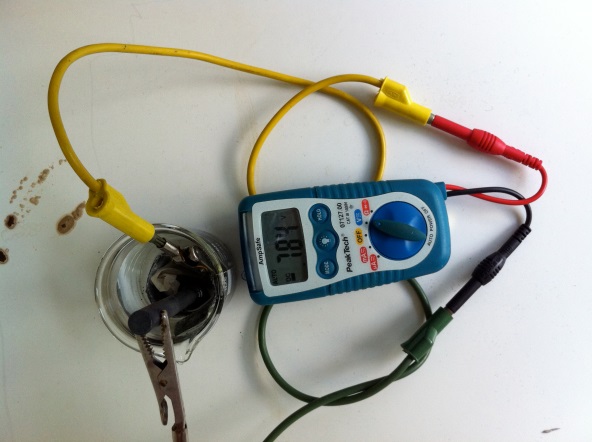 Abb. 3 – Das Leclanché Element.Deutung: 		Für die folgende Redoxreaktion dient die Zinkelektrode als Minuspol (Oxidation) und die Kohleelektrode als Pluspol (Reduktion): 		Zn  Zn2+ + 2 é (Anode)		2 MnO2 + 2 H3O+ + 2 é  Mn2O3 + 3 H2O (Kathode) 		Zn + 2 MnO2 + 2 H3O+  Zn2+ + Mn2O3 + 3 H2O (Redoxreaktion)		Das Proton wird von dem Ammonium-Ion geliefert. Entsorgung:		Die Suspension wird in den Schwermetall-Behälter für anorganische Abfälle geschüttet. Literatur:	K. Häusler, H. Rampf, R. Reichelt: Experimente für den Chemieunterricht. Oldenbourg Schulbuchverlag, 1995. S. 185. GefahrenstoffeGefahrenstoffeGefahrenstoffeGefahrenstoffeGefahrenstoffeGefahrenstoffeGefahrenstoffeGefahrenstoffeGefahrenstoffeBraunsteinBraunsteinBraunsteinH: 272, 302, 332H: 272, 302, 332H: 272, 302, 332P: 221P: 221P: 221AmmoniumchloridAmmoniumchloridAmmoniumchloridH: -302, 319H: -302, 319H: -302, 319P: -305+351+338P: -305+351+338P: -305+351+338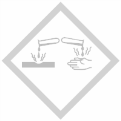 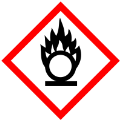 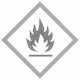 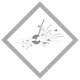 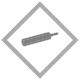 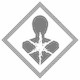 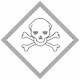 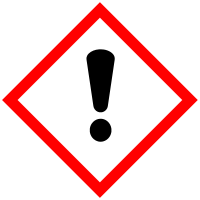 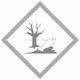 